おべんとうチャーハンおすしハンバーガーポテトジュースおちゃみずみそしるたまごやきそばそばかきごおりたこやきテキスト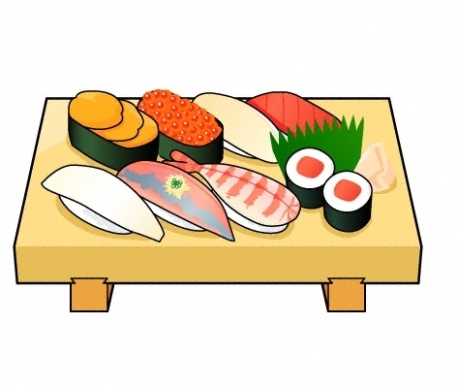 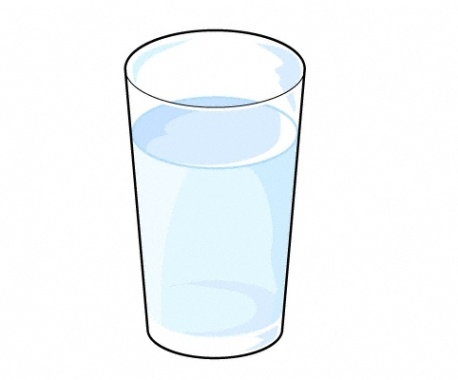 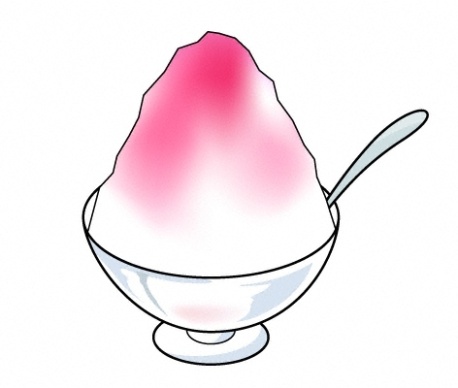 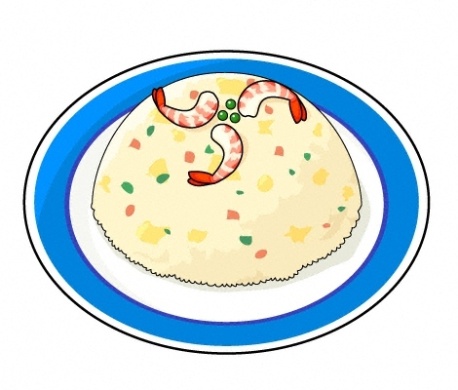 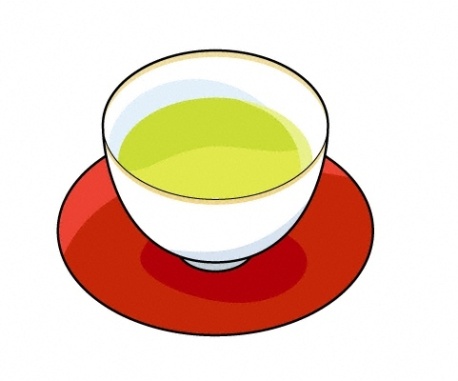 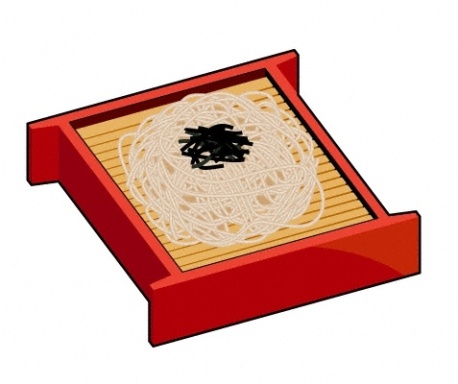 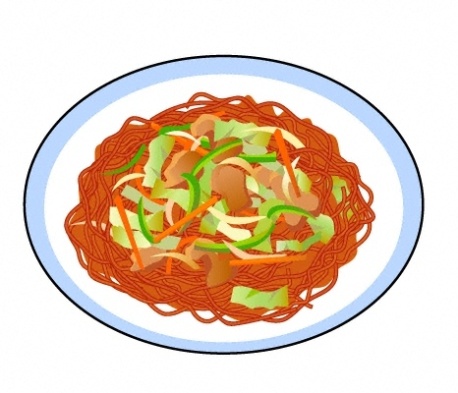 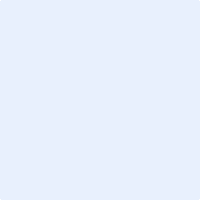 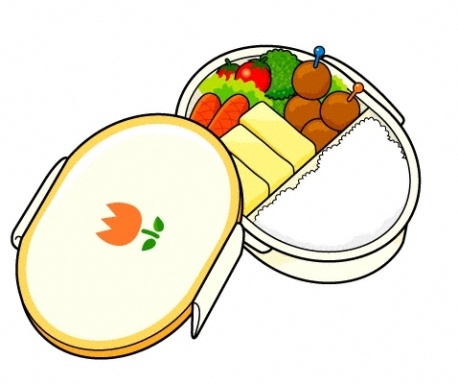 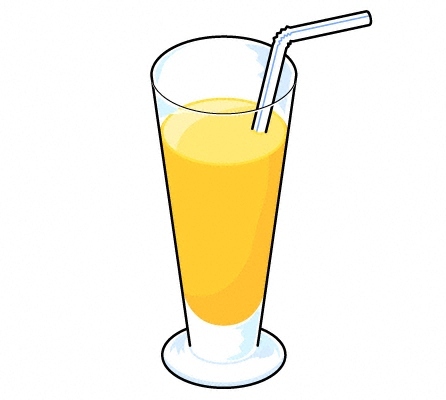 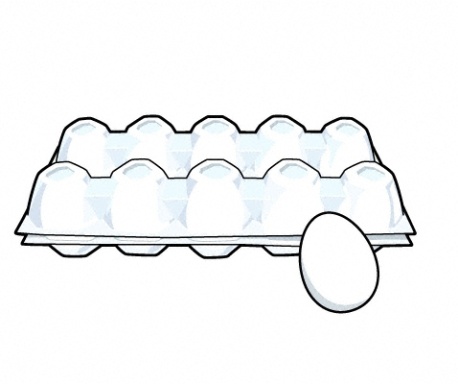 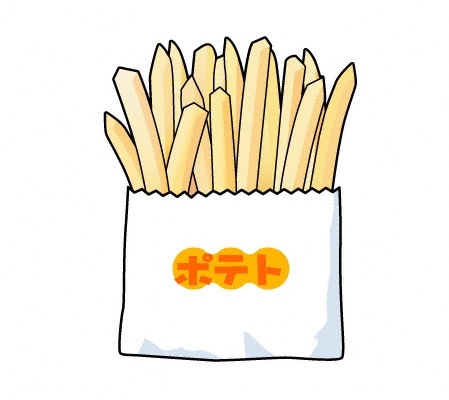 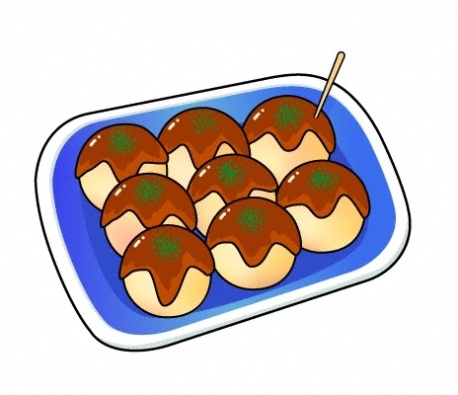 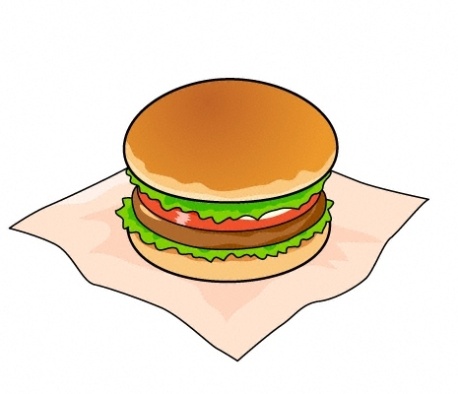 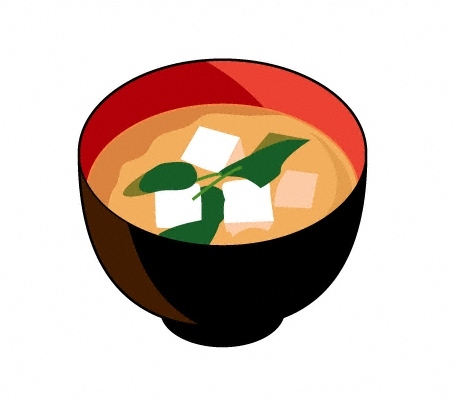 